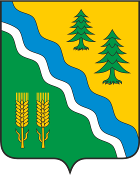 АДМИНИСТРАЦИЯ КРИВОШЕИНСКОГО РАЙОНА ПОСТАНОВЛЕНИЕс. КривошеиноТомской областиО внесении изменений в постановление Администрации Кривошеинского района от 10.10.2022 № 701 «Об утверждении Порядка принятия решений о разработке, реализации и оценки эффективности муниципальных программ Кривошеинского района»В целях приведения нормативного правового акта в соответствии с законодательствомПОСТАНОВЛЯЮ:1. Внести в приложение к постановлению Администрации Кривошеинского района 10.10.2022 № 701 «Об утверждении Порядка принятия решений о разработке, реализации и оценки эффективности муниципальных программ Кривошеинского района»(далее - Порядок) следующие изменения:1) Пункт 5.4 раздела 5 «Внесение изменений в программу и ее реализация» изложить в следующей редакции:«5.4. В случае изменения ассигнований на реализацию программы решением Думы Кривошеинского района о бюджете Заказчик программы обеспечивает внесение изменений в соответствующие программы в сроки, установленные статьей 179 Бюджетного кодекса Российской Федерации».2. Настоящее постановление вступает в силу с даты его официального опубликования.3. Опубликовать настоящее постановление в газете «Районные вести» и разместить на официальном сайте муниципального образования Кривошеинский район Томской области в информационно-телекоммуникационной сети «Интернет».4. Контроль за исполнением настоящего постановления возложить на заместителя Главы Кривошеинского района по социально-экономическим вопросам.Тыщик Э.Ш.+7 (38-251) 2-14-27Прокуратура, Экономический отдел, Управляющий делами; МБУ «Кривошеинская ЦМБ», МБУК «Кривошеинская МЦКС», Управление финансов, МКУ «Управление образования», Редакция газеты «Районные вести», Отдел по вопросам жизнеобеспечения и безопасности, Отдел социально-экономического развития села15.09.2023№ 543Глава Кривошеинского районаА. Н. Коломин